Publicado en Barcelona el 29/04/2020 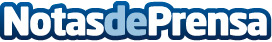 Nace un nuevo blog sobre la natación: beneficiosdenadar.netNace un espacio para descubrir todos los beneficios que aporta la natación para la salud física y mental, a través de artículos especializados sobre la natación y todas las posibilidades que ofrece este deporte, el cual está considerado como uno de los más saludables que existenDatos de contacto:Francisco628940299Nota de prensa publicada en: https://www.notasdeprensa.es/nace-un-nuevo-blog-sobre-la-natacion Categorias: Sociedad Infantil Entretenimiento Otros deportes Ocio para niños Natación http://www.notasdeprensa.es